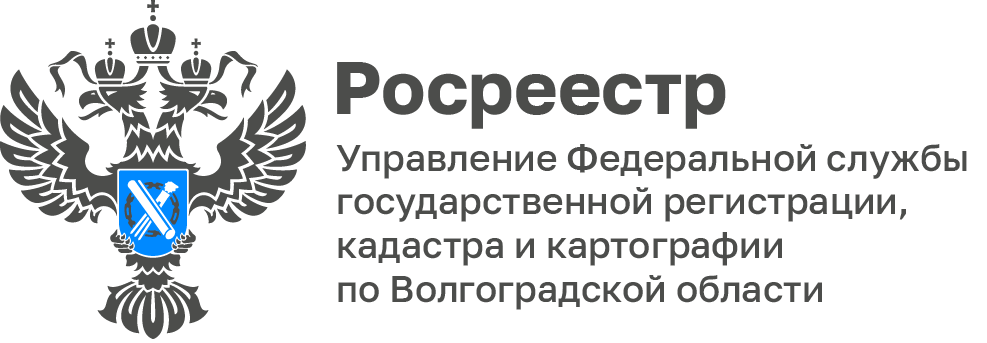 Волгоградский Росреестр рассказал о сервисе 
«Извещения о продаже доли в праве» В современных условиях популярность электронных услуг Росреестра постоянно растет. Благодаря информационным технологиям у граждан появилась возможность быстро, доступно и качественно получить государственные услуги Росреестра в электронном виде. Сегодня портал Росреестра www.rosreestr.gov.ru предлагает посетителям ряд услуг и сервисов, охватывающих все сферы и направления нашей деятельности.Гражданский кодекс Российской Федерации обязывает участника долевой собственности письменно известить всех других участников долевой собственности о намерении продать свою долю постороннему лицу. Если число участников долевой собственности на недвижимость превышает 20, вместо извещения в письменной форме продавец доли может разместить извещение на официальном сайте Росреестра через сервис «Извещения о продаже доли в праве». Это правило не распространяется на извещения о продаже доли в праве общей собственности на жилые помещения. Сервис позволяет собственникам недвижимости сэкономить время и средства, так как за публикацию извещения на сайте Росреестра плата не взимается. Для публикации нужно заполнить специальную форму в «Личном кабинете». Тем участникам долевой собственности, у которых также открыт доступ в «Личный кабинет», в течение трех дней поступит уведомление о публикации извещения о продаже одним из собственников своей доли. Опубликованное извещение доступно для просмотра в течение трех месяцев. Также любой пользователь Интернета может в свободном доступе искать и просматривать опубликованные извещения.Напоминаем, что с помощью сервиса «личный кабинет» на сайте Росреестра также можно подать заявление и документы на регистрацию прав, кадастровый учет, в том числе одновременно в рамках единой процедуры. Кроме того, в личном кабинете правообладатель может подать заявление на исправление технической ошибки в сведениях ЕГРН об объекте недвижимости, а также заявить о внесении в ЕГРН записи о невозможности проведения любых действий с его недвижимостью без его личного участия.Заместитель руководителя Татьяна Кривова отмечает, что документы, поданные в режиме онлайн и подписанные электронной подписью, имеют такую же юридическую силу, как и бумажные, которые подписаны собственноручно. Кроме того, электронный документооборот позволяет значительно сократить время получения государственных услуг.С уважением,Балановский Ян Олегович,Пресс-секретарь Управления Росреестра по Волгоградской областиMob: +7(987) 378-56-60E-mail: balanovsky.y@r34.rosreestr.ru